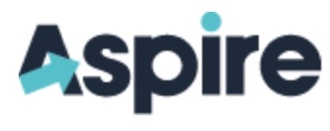 PLEASE COMPLETE USING BLACK INK OR TYPE.Please also complete our recruitment monitoring form. Personal Information Personal Information Personal Information Personal Information Personal Information Personal Information Personal Information Personal Information Personal Information Personal Information Personal Information Personal Information APPLICATION FOR THE POST OF:             APPLICATION FOR THE POST OF:             APPLICATION FOR THE POST OF:             APPLICATION FOR THE POST OF:             APPLICATION FOR THE POST OF:             APPLICATION FOR THE POST OF:             APPLICATION FOR THE POST OF:             APPLICATION FOR THE POST OF:             APPLICATION FOR THE POST OF:             APPLICATION FOR THE POST OF:             APPLICATION FOR THE POST OF:             APPLICATION FOR THE POST OF:             SERVICE or SCHOOL:  SERVICE or SCHOOL:  SERVICE or SCHOOL:  SERVICE or SCHOOL:  SERVICE or SCHOOL:  SERVICE or SCHOOL:  SERVICE or SCHOOL:  SERVICE or SCHOOL:  SERVICE or SCHOOL:  SERVICE or SCHOOL:  SERVICE or SCHOOL:  SERVICE or SCHOOL:  SURNAME: Please give details of any previous surnamesSURNAME: Please give details of any previous surnamesSURNAME: Please give details of any previous surnamesFORENAME(S):FORENAME(S):FORENAME(S):FORENAME(S):FORENAME(S):FORENAME(S):TITLE:TITLE:TITLE:ADDRESS FOR CORRESPONDENCE:POSTCODE: E-MAIL ADDRESS:  ADDRESS FOR CORRESPONDENCE:POSTCODE: E-MAIL ADDRESS:  ADDRESS FOR CORRESPONDENCE:POSTCODE: E-MAIL ADDRESS:  ADDRESS FOR CORRESPONDENCE:POSTCODE: E-MAIL ADDRESS:  ADDRESS FOR CORRESPONDENCE:POSTCODE: E-MAIL ADDRESS:  ADDRESS FOR CORRESPONDENCE:POSTCODE: E-MAIL ADDRESS:  ADDRESS FOR CORRESPONDENCE:POSTCODE: E-MAIL ADDRESS:  TELEPHONE NUMBERSHOME: WORK: May we contact you at work?                        Yes/NoMOBILE: TELEPHONE NUMBERSHOME: WORK: May we contact you at work?                        Yes/NoMOBILE: TELEPHONE NUMBERSHOME: WORK: May we contact you at work?                        Yes/NoMOBILE: TELEPHONE NUMBERSHOME: WORK: May we contact you at work?                        Yes/NoMOBILE: TELEPHONE NUMBERSHOME: WORK: May we contact you at work?                        Yes/NoMOBILE: NATIONAL INSURANCE NUMBER: NATIONAL INSURANCE NUMBER: NATIONAL INSURANCE NUMBER: NATIONAL INSURANCE NUMBER: NATIONAL INSURANCE NUMBER: NATIONAL INSURANCE NUMBER: NATIONAL INSURANCE NUMBER: NATIONAL INSURANCE NUMBER: NATIONAL INSURANCE NUMBER: NATIONAL INSURANCE NUMBER: NATIONAL INSURANCE NUMBER: NATIONAL INSURANCE NUMBER: Employment History Please list most recent employer first Employment History Please list most recent employer first Employment History Please list most recent employer first Employment History Please list most recent employer first Employment History Please list most recent employer first Employment History Please list most recent employer first Employment History Please list most recent employer first Employment History Please list most recent employer first Employment History Please list most recent employer first Employment History Please list most recent employer first Employment History Please list most recent employer first Employment History Please list most recent employer first From (date) To (date) School/OrganisationPlease include school name, type of school, year groups, number on roll School/OrganisationPlease include school name, type of school, year groups, number on roll School/OrganisationPlease include school name, type of school, year groups, number on roll School/OrganisationPlease include school name, type of school, year groups, number on roll Role and main responsibilities Role and main responsibilities Role and main responsibilities Role and main responsibilities Role and main responsibilities Reason for leaving Please add lines above or continue on a separate sheet of paper if required. Please add lines above or continue on a separate sheet of paper if required. Please add lines above or continue on a separate sheet of paper if required. Please add lines above or continue on a separate sheet of paper if required. Please add lines above or continue on a separate sheet of paper if required. Please add lines above or continue on a separate sheet of paper if required. Please add lines above or continue on a separate sheet of paper if required. Please add lines above or continue on a separate sheet of paper if required. Please add lines above or continue on a separate sheet of paper if required. Please add lines above or continue on a separate sheet of paper if required. Please add lines above or continue on a separate sheet of paper if required. Please add lines above or continue on a separate sheet of paper if required. Notice period in current role: Notice period in current role: Notice period in current role: Notice period in current role: Notice period in current role: Notice period in current role: Notice period in current role: Notice period in current role: Notice period in current role: Notice period in current role: Notice period in current role: Notice period in current role: If you are applying for a teacher role: If you are applying for a teacher role: If you are applying for a teacher role: If you are applying for a teacher role: If you are applying for a teacher role: If you are applying for a teacher role: If you are applying for a teacher role: If you are applying for a teacher role: If you are applying for a teacher role: If you are applying for a teacher role: If you are applying for a teacher role: If you are applying for a teacher role: Do you hold qualified teacher status? Yes/No Do you hold qualified teacher status? Yes/No Do you hold qualified teacher status? Yes/No Do you hold qualified teacher status? Yes/No Do you hold qualified teacher status? Yes/No If yes, QTS number: And date of award:  If yes, QTS number: And date of award:  If yes, QTS number: And date of award:  If yes, QTS number: And date of award:  If yes, QTS number: And date of award:  If yes, QTS number: And date of award:  If yes, QTS number: And date of award:  Are you an NQT or NQT+1? Yes/No  Are you an NQT or NQT+1? Yes/No  Are you an NQT or NQT+1? Yes/No  Are you an NQT or NQT+1? Yes/No  Are you an NQT or NQT+1? Yes/No  Are you an NQT or NQT+1? Yes/No  Are you an NQT or NQT+1? Yes/No  Are you an NQT or NQT+1? Yes/No  Are you an NQT or NQT+1? Yes/No  Are you an NQT or NQT+1? Yes/No  Are you an NQT or NQT+1? Yes/No  Are you an NQT or NQT+1? Yes/No  If you are not qualified, would you be interested in doing any form of training?  If you are not qualified, would you be interested in doing any form of training?  If you are not qualified, would you be interested in doing any form of training?  If you are not qualified, would you be interested in doing any form of training?  If you are not qualified, would you be interested in doing any form of training?  If you are not qualified, would you be interested in doing any form of training?  If you are not qualified, would you be interested in doing any form of training?  If you are not qualified, would you be interested in doing any form of training?  If you are not qualified, would you be interested in doing any form of training?  If you are not qualified, would you be interested in doing any form of training?  If you are not qualified, would you be interested in doing any form of training?  If you are not qualified, would you be interested in doing any form of training?  Qualifications and training Please give details of your education with examination dates, results and qualifications obtained, starting with the most recent.  Please include any training and membership of professional bodies, relevant to the application. Please add lines or continue on a separate sheet if necessary. Evidence of qualifications may be requested.Qualifications and training Please give details of your education with examination dates, results and qualifications obtained, starting with the most recent.  Please include any training and membership of professional bodies, relevant to the application. Please add lines or continue on a separate sheet if necessary. Evidence of qualifications may be requested.Qualifications and training Please give details of your education with examination dates, results and qualifications obtained, starting with the most recent.  Please include any training and membership of professional bodies, relevant to the application. Please add lines or continue on a separate sheet if necessary. Evidence of qualifications may be requested.Qualifications and training Please give details of your education with examination dates, results and qualifications obtained, starting with the most recent.  Please include any training and membership of professional bodies, relevant to the application. Please add lines or continue on a separate sheet if necessary. Evidence of qualifications may be requested.Qualifications and training Please give details of your education with examination dates, results and qualifications obtained, starting with the most recent.  Please include any training and membership of professional bodies, relevant to the application. Please add lines or continue on a separate sheet if necessary. Evidence of qualifications may be requested.Qualifications and training Please give details of your education with examination dates, results and qualifications obtained, starting with the most recent.  Please include any training and membership of professional bodies, relevant to the application. Please add lines or continue on a separate sheet if necessary. Evidence of qualifications may be requested.Qualifications and training Please give details of your education with examination dates, results and qualifications obtained, starting with the most recent.  Please include any training and membership of professional bodies, relevant to the application. Please add lines or continue on a separate sheet if necessary. Evidence of qualifications may be requested.Qualifications and training Please give details of your education with examination dates, results and qualifications obtained, starting with the most recent.  Please include any training and membership of professional bodies, relevant to the application. Please add lines or continue on a separate sheet if necessary. Evidence of qualifications may be requested.Qualifications and training Please give details of your education with examination dates, results and qualifications obtained, starting with the most recent.  Please include any training and membership of professional bodies, relevant to the application. Please add lines or continue on a separate sheet if necessary. Evidence of qualifications may be requested.Qualifications and training Please give details of your education with examination dates, results and qualifications obtained, starting with the most recent.  Please include any training and membership of professional bodies, relevant to the application. Please add lines or continue on a separate sheet if necessary. Evidence of qualifications may be requested.Qualifications and training Please give details of your education with examination dates, results and qualifications obtained, starting with the most recent.  Please include any training and membership of professional bodies, relevant to the application. Please add lines or continue on a separate sheet if necessary. Evidence of qualifications may be requested.Qualifications and training Please give details of your education with examination dates, results and qualifications obtained, starting with the most recent.  Please include any training and membership of professional bodies, relevant to the application. Please add lines or continue on a separate sheet if necessary. Evidence of qualifications may be requested.Exam or course Exam or course Exam or course Exam or course From To To To Result/qualification achieved Result/qualification achieved Result/qualification achieved Result/qualification achieved Supporting statement Please explain why you are interested in the role, what relevant experience you have that shows you can do the role, and how you meet the criteria in the person specification. Supporting statement Please explain why you are interested in the role, what relevant experience you have that shows you can do the role, and how you meet the criteria in the person specification. Supporting statement Please explain why you are interested in the role, what relevant experience you have that shows you can do the role, and how you meet the criteria in the person specification. Supporting statement Please explain why you are interested in the role, what relevant experience you have that shows you can do the role, and how you meet the criteria in the person specification. Supporting statement Please explain why you are interested in the role, what relevant experience you have that shows you can do the role, and how you meet the criteria in the person specification. Supporting statement Please explain why you are interested in the role, what relevant experience you have that shows you can do the role, and how you meet the criteria in the person specification. Supporting statement Please explain why you are interested in the role, what relevant experience you have that shows you can do the role, and how you meet the criteria in the person specification. Supporting statement Please explain why you are interested in the role, what relevant experience you have that shows you can do the role, and how you meet the criteria in the person specification. Supporting statement Please explain why you are interested in the role, what relevant experience you have that shows you can do the role, and how you meet the criteria in the person specification. Supporting statement Please explain why you are interested in the role, what relevant experience you have that shows you can do the role, and how you meet the criteria in the person specification. Supporting statement Please explain why you are interested in the role, what relevant experience you have that shows you can do the role, and how you meet the criteria in the person specification. Supporting statement Please explain why you are interested in the role, what relevant experience you have that shows you can do the role, and how you meet the criteria in the person specification. References Please give details of two people who have knowledge of you in a working / educational environment, paid or unpaid.  The first reference should be your present or most recent employer. If you are a student please give appropriate school or college referees. References will be asked for before candidates attend an interview. References Please give details of two people who have knowledge of you in a working / educational environment, paid or unpaid.  The first reference should be your present or most recent employer. If you are a student please give appropriate school or college referees. References will be asked for before candidates attend an interview. References Please give details of two people who have knowledge of you in a working / educational environment, paid or unpaid.  The first reference should be your present or most recent employer. If you are a student please give appropriate school or college referees. References will be asked for before candidates attend an interview. References Please give details of two people who have knowledge of you in a working / educational environment, paid or unpaid.  The first reference should be your present or most recent employer. If you are a student please give appropriate school or college referees. References will be asked for before candidates attend an interview. References Please give details of two people who have knowledge of you in a working / educational environment, paid or unpaid.  The first reference should be your present or most recent employer. If you are a student please give appropriate school or college referees. References will be asked for before candidates attend an interview. References Please give details of two people who have knowledge of you in a working / educational environment, paid or unpaid.  The first reference should be your present or most recent employer. If you are a student please give appropriate school or college referees. References will be asked for before candidates attend an interview. References Please give details of two people who have knowledge of you in a working / educational environment, paid or unpaid.  The first reference should be your present or most recent employer. If you are a student please give appropriate school or college referees. References will be asked for before candidates attend an interview. References Please give details of two people who have knowledge of you in a working / educational environment, paid or unpaid.  The first reference should be your present or most recent employer. If you are a student please give appropriate school or college referees. References will be asked for before candidates attend an interview. References Please give details of two people who have knowledge of you in a working / educational environment, paid or unpaid.  The first reference should be your present or most recent employer. If you are a student please give appropriate school or college referees. References will be asked for before candidates attend an interview. References Please give details of two people who have knowledge of you in a working / educational environment, paid or unpaid.  The first reference should be your present or most recent employer. If you are a student please give appropriate school or college referees. References will be asked for before candidates attend an interview. References Please give details of two people who have knowledge of you in a working / educational environment, paid or unpaid.  The first reference should be your present or most recent employer. If you are a student please give appropriate school or college referees. References will be asked for before candidates attend an interview. References Please give details of two people who have knowledge of you in a working / educational environment, paid or unpaid.  The first reference should be your present or most recent employer. If you are a student please give appropriate school or college referees. References will be asked for before candidates attend an interview. First referee Name: Position: Tel: Email: In what capacity does this person know you? Can we contact this person for a reference before interview? Y/N First referee Name: Position: Tel: Email: In what capacity does this person know you? Can we contact this person for a reference before interview? Y/N First referee Name: Position: Tel: Email: In what capacity does this person know you? Can we contact this person for a reference before interview? Y/N First referee Name: Position: Tel: Email: In what capacity does this person know you? Can we contact this person for a reference before interview? Y/N First referee Name: Position: Tel: Email: In what capacity does this person know you? Can we contact this person for a reference before interview? Y/N Second referee Name: Position: Tel: Email: In what capacity does this person know you? Can we contact this person for a reference before interview? Y/NSecond referee Name: Position: Tel: Email: In what capacity does this person know you? Can we contact this person for a reference before interview? Y/NSecond referee Name: Position: Tel: Email: In what capacity does this person know you? Can we contact this person for a reference before interview? Y/NSecond referee Name: Position: Tel: Email: In what capacity does this person know you? Can we contact this person for a reference before interview? Y/NSecond referee Name: Position: Tel: Email: In what capacity does this person know you? Can we contact this person for a reference before interview? Y/NSecond referee Name: Position: Tel: Email: In what capacity does this person know you? Can we contact this person for a reference before interview? Y/NSecond referee Name: Position: Tel: Email: In what capacity does this person know you? Can we contact this person for a reference before interview? Y/NAdditional information Additional information Additional information Additional information Additional information Additional information Additional information Additional information Additional information Additional information Additional information Additional information To comply with Asylum and Immigration legislation you will be required to provide proof of your right to work in the UK.  Please confirm that you will provide that proof as part of any selection process.   	To comply with Asylum and Immigration legislation you will be required to provide proof of your right to work in the UK.  Please confirm that you will provide that proof as part of any selection process.   	To comply with Asylum and Immigration legislation you will be required to provide proof of your right to work in the UK.  Please confirm that you will provide that proof as part of any selection process.   	To comply with Asylum and Immigration legislation you will be required to provide proof of your right to work in the UK.  Please confirm that you will provide that proof as part of any selection process.   	To comply with Asylum and Immigration legislation you will be required to provide proof of your right to work in the UK.  Please confirm that you will provide that proof as part of any selection process.   	To comply with Asylum and Immigration legislation you will be required to provide proof of your right to work in the UK.  Please confirm that you will provide that proof as part of any selection process.   	To comply with Asylum and Immigration legislation you will be required to provide proof of your right to work in the UK.  Please confirm that you will provide that proof as part of any selection process.   	To comply with Asylum and Immigration legislation you will be required to provide proof of your right to work in the UK.  Please confirm that you will provide that proof as part of any selection process.   	To comply with Asylum and Immigration legislation you will be required to provide proof of your right to work in the UK.  Please confirm that you will provide that proof as part of any selection process.   	To comply with Asylum and Immigration legislation you will be required to provide proof of your right to work in the UK.  Please confirm that you will provide that proof as part of any selection process.   	Yes/NoYes/NoUnder the Working Time Directive, you should not work more than 48 hours a week. Do you plan to undertake work for other employers, which would cause a breach of these regulations?If yes, please give details: Under the Working Time Directive, you should not work more than 48 hours a week. Do you plan to undertake work for other employers, which would cause a breach of these regulations?If yes, please give details: Under the Working Time Directive, you should not work more than 48 hours a week. Do you plan to undertake work for other employers, which would cause a breach of these regulations?If yes, please give details: Under the Working Time Directive, you should not work more than 48 hours a week. Do you plan to undertake work for other employers, which would cause a breach of these regulations?If yes, please give details: Under the Working Time Directive, you should not work more than 48 hours a week. Do you plan to undertake work for other employers, which would cause a breach of these regulations?If yes, please give details: Under the Working Time Directive, you should not work more than 48 hours a week. Do you plan to undertake work for other employers, which would cause a breach of these regulations?If yes, please give details: Under the Working Time Directive, you should not work more than 48 hours a week. Do you plan to undertake work for other employers, which would cause a breach of these regulations?If yes, please give details: Under the Working Time Directive, you should not work more than 48 hours a week. Do you plan to undertake work for other employers, which would cause a breach of these regulations?If yes, please give details: Under the Working Time Directive, you should not work more than 48 hours a week. Do you plan to undertake work for other employers, which would cause a breach of these regulations?If yes, please give details: Under the Working Time Directive, you should not work more than 48 hours a week. Do you plan to undertake work for other employers, which would cause a breach of these regulations?If yes, please give details: Yes/NoYes/NoDo you hold a full current driving licence?Do you hold a full current driving licence?Do you hold a full current driving licence?Do you hold a full current driving licence?Do you hold a full current driving licence?Do you hold a full current driving licence?Do you hold a full current driving licence?Do you hold a full current driving licence?Do you hold a full current driving licence?Do you hold a full current driving licence?Yes/NoYes/NoAre you able to travel to different locations across the County?Are you able to travel to different locations across the County?Are you able to travel to different locations across the County?Are you able to travel to different locations across the County?Are you able to travel to different locations across the County?Are you able to travel to different locations across the County?Are you able to travel to different locations across the County?Are you able to travel to different locations across the County?Are you able to travel to different locations across the County?Are you able to travel to different locations across the County?Yes/NoYes/NoHave you ever been subject to any disciplinary action by your employer or professional body?If YES, please give detailsHave you ever been subject to any disciplinary action by your employer or professional body?If YES, please give detailsHave you ever been subject to any disciplinary action by your employer or professional body?If YES, please give detailsHave you ever been subject to any disciplinary action by your employer or professional body?If YES, please give detailsHave you ever been subject to any disciplinary action by your employer or professional body?If YES, please give detailsHave you ever been subject to any disciplinary action by your employer or professional body?If YES, please give detailsHave you ever been subject to any disciplinary action by your employer or professional body?If YES, please give detailsHave you ever been subject to any disciplinary action by your employer or professional body?If YES, please give detailsHave you ever been subject to any disciplinary action by your employer or professional body?If YES, please give detailsHave you ever been subject to any disciplinary action by your employer or professional body?If YES, please give detailsYes/NoYes/NoAre you a relative or partner of any person who is associated with Aspire in any way, or any Local Authority County Councillor, employee of this Local Authority, and/or school governor?If YES, Please state name of person and relationship:Are you a relative or partner of any person who is associated with Aspire in any way, or any Local Authority County Councillor, employee of this Local Authority, and/or school governor?If YES, Please state name of person and relationship:Are you a relative or partner of any person who is associated with Aspire in any way, or any Local Authority County Councillor, employee of this Local Authority, and/or school governor?If YES, Please state name of person and relationship:Are you a relative or partner of any person who is associated with Aspire in any way, or any Local Authority County Councillor, employee of this Local Authority, and/or school governor?If YES, Please state name of person and relationship:Are you a relative or partner of any person who is associated with Aspire in any way, or any Local Authority County Councillor, employee of this Local Authority, and/or school governor?If YES, Please state name of person and relationship:Are you a relative or partner of any person who is associated with Aspire in any way, or any Local Authority County Councillor, employee of this Local Authority, and/or school governor?If YES, Please state name of person and relationship:Are you a relative or partner of any person who is associated with Aspire in any way, or any Local Authority County Councillor, employee of this Local Authority, and/or school governor?If YES, Please state name of person and relationship:Are you a relative or partner of any person who is associated with Aspire in any way, or any Local Authority County Councillor, employee of this Local Authority, and/or school governor?If YES, Please state name of person and relationship:Are you a relative or partner of any person who is associated with Aspire in any way, or any Local Authority County Councillor, employee of this Local Authority, and/or school governor?If YES, Please state name of person and relationship:Are you a relative or partner of any person who is associated with Aspire in any way, or any Local Authority County Councillor, employee of this Local Authority, and/or school governor?If YES, Please state name of person and relationship:Yes/NoYes/NoIf you have a disability please let us know of any special arrangements you may need to make if you are short-listed for interview: If you have a disability please let us know of any special arrangements you may need to make if you are short-listed for interview: If you have a disability please let us know of any special arrangements you may need to make if you are short-listed for interview: If you have a disability please let us know of any special arrangements you may need to make if you are short-listed for interview: If you have a disability please let us know of any special arrangements you may need to make if you are short-listed for interview: If you have a disability please let us know of any special arrangements you may need to make if you are short-listed for interview: If you have a disability please let us know of any special arrangements you may need to make if you are short-listed for interview: If you have a disability please let us know of any special arrangements you may need to make if you are short-listed for interview: If you have a disability please let us know of any special arrangements you may need to make if you are short-listed for interview: If you have a disability please let us know of any special arrangements you may need to make if you are short-listed for interview: Where did you see the advertisement for this post?  Where did you see the advertisement for this post?  Where did you see the advertisement for this post?  Where did you see the advertisement for this post?  Where did you see the advertisement for this post?  Where did you see the advertisement for this post?  Where did you see the advertisement for this post?  Where did you see the advertisement for this post?  Where did you see the advertisement for this post?  Where did you see the advertisement for this post?  Declaration Declaration Declaration Declaration Declaration Declaration Declaration Declaration Declaration Declaration Declaration Declaration I agree that any offer of employment with Aspire is subject to satisfactory evidence of the right to work in the UK, satisfactory references, DBS check and other pre-employment vetting checks. In accordance with the Data Protection Act (2018), Aspire will hold and use my personal information about me for personnel reasons and to enable the organisation to keep in touch with me.  This information will be stored in both manual and/or computer form. I understand that my data will be used in connection with recruitment and may be passed to non-Aspire employees, such as School Governors, Consultants and referees in connection with my application for a role. If unsuccessful, information will be held in line with our retention standards.I confirm that the information given in this application and any attachments is factually correct and complete and I understand that any false information may, in the event of employment, result in dismissal or disciplinary action by the Council.Signed: Date: I agree that any offer of employment with Aspire is subject to satisfactory evidence of the right to work in the UK, satisfactory references, DBS check and other pre-employment vetting checks. In accordance with the Data Protection Act (2018), Aspire will hold and use my personal information about me for personnel reasons and to enable the organisation to keep in touch with me.  This information will be stored in both manual and/or computer form. I understand that my data will be used in connection with recruitment and may be passed to non-Aspire employees, such as School Governors, Consultants and referees in connection with my application for a role. If unsuccessful, information will be held in line with our retention standards.I confirm that the information given in this application and any attachments is factually correct and complete and I understand that any false information may, in the event of employment, result in dismissal or disciplinary action by the Council.Signed: Date: I agree that any offer of employment with Aspire is subject to satisfactory evidence of the right to work in the UK, satisfactory references, DBS check and other pre-employment vetting checks. In accordance with the Data Protection Act (2018), Aspire will hold and use my personal information about me for personnel reasons and to enable the organisation to keep in touch with me.  This information will be stored in both manual and/or computer form. I understand that my data will be used in connection with recruitment and may be passed to non-Aspire employees, such as School Governors, Consultants and referees in connection with my application for a role. If unsuccessful, information will be held in line with our retention standards.I confirm that the information given in this application and any attachments is factually correct and complete and I understand that any false information may, in the event of employment, result in dismissal or disciplinary action by the Council.Signed: Date: I agree that any offer of employment with Aspire is subject to satisfactory evidence of the right to work in the UK, satisfactory references, DBS check and other pre-employment vetting checks. In accordance with the Data Protection Act (2018), Aspire will hold and use my personal information about me for personnel reasons and to enable the organisation to keep in touch with me.  This information will be stored in both manual and/or computer form. I understand that my data will be used in connection with recruitment and may be passed to non-Aspire employees, such as School Governors, Consultants and referees in connection with my application for a role. If unsuccessful, information will be held in line with our retention standards.I confirm that the information given in this application and any attachments is factually correct and complete and I understand that any false information may, in the event of employment, result in dismissal or disciplinary action by the Council.Signed: Date: I agree that any offer of employment with Aspire is subject to satisfactory evidence of the right to work in the UK, satisfactory references, DBS check and other pre-employment vetting checks. In accordance with the Data Protection Act (2018), Aspire will hold and use my personal information about me for personnel reasons and to enable the organisation to keep in touch with me.  This information will be stored in both manual and/or computer form. I understand that my data will be used in connection with recruitment and may be passed to non-Aspire employees, such as School Governors, Consultants and referees in connection with my application for a role. If unsuccessful, information will be held in line with our retention standards.I confirm that the information given in this application and any attachments is factually correct and complete and I understand that any false information may, in the event of employment, result in dismissal or disciplinary action by the Council.Signed: Date: I agree that any offer of employment with Aspire is subject to satisfactory evidence of the right to work in the UK, satisfactory references, DBS check and other pre-employment vetting checks. In accordance with the Data Protection Act (2018), Aspire will hold and use my personal information about me for personnel reasons and to enable the organisation to keep in touch with me.  This information will be stored in both manual and/or computer form. I understand that my data will be used in connection with recruitment and may be passed to non-Aspire employees, such as School Governors, Consultants and referees in connection with my application for a role. If unsuccessful, information will be held in line with our retention standards.I confirm that the information given in this application and any attachments is factually correct and complete and I understand that any false information may, in the event of employment, result in dismissal or disciplinary action by the Council.Signed: Date: I agree that any offer of employment with Aspire is subject to satisfactory evidence of the right to work in the UK, satisfactory references, DBS check and other pre-employment vetting checks. In accordance with the Data Protection Act (2018), Aspire will hold and use my personal information about me for personnel reasons and to enable the organisation to keep in touch with me.  This information will be stored in both manual and/or computer form. I understand that my data will be used in connection with recruitment and may be passed to non-Aspire employees, such as School Governors, Consultants and referees in connection with my application for a role. If unsuccessful, information will be held in line with our retention standards.I confirm that the information given in this application and any attachments is factually correct and complete and I understand that any false information may, in the event of employment, result in dismissal or disciplinary action by the Council.Signed: Date: I agree that any offer of employment with Aspire is subject to satisfactory evidence of the right to work in the UK, satisfactory references, DBS check and other pre-employment vetting checks. In accordance with the Data Protection Act (2018), Aspire will hold and use my personal information about me for personnel reasons and to enable the organisation to keep in touch with me.  This information will be stored in both manual and/or computer form. I understand that my data will be used in connection with recruitment and may be passed to non-Aspire employees, such as School Governors, Consultants and referees in connection with my application for a role. If unsuccessful, information will be held in line with our retention standards.I confirm that the information given in this application and any attachments is factually correct and complete and I understand that any false information may, in the event of employment, result in dismissal or disciplinary action by the Council.Signed: Date: I agree that any offer of employment with Aspire is subject to satisfactory evidence of the right to work in the UK, satisfactory references, DBS check and other pre-employment vetting checks. In accordance with the Data Protection Act (2018), Aspire will hold and use my personal information about me for personnel reasons and to enable the organisation to keep in touch with me.  This information will be stored in both manual and/or computer form. I understand that my data will be used in connection with recruitment and may be passed to non-Aspire employees, such as School Governors, Consultants and referees in connection with my application for a role. If unsuccessful, information will be held in line with our retention standards.I confirm that the information given in this application and any attachments is factually correct and complete and I understand that any false information may, in the event of employment, result in dismissal or disciplinary action by the Council.Signed: Date: I agree that any offer of employment with Aspire is subject to satisfactory evidence of the right to work in the UK, satisfactory references, DBS check and other pre-employment vetting checks. In accordance with the Data Protection Act (2018), Aspire will hold and use my personal information about me for personnel reasons and to enable the organisation to keep in touch with me.  This information will be stored in both manual and/or computer form. I understand that my data will be used in connection with recruitment and may be passed to non-Aspire employees, such as School Governors, Consultants and referees in connection with my application for a role. If unsuccessful, information will be held in line with our retention standards.I confirm that the information given in this application and any attachments is factually correct and complete and I understand that any false information may, in the event of employment, result in dismissal or disciplinary action by the Council.Signed: Date: I agree that any offer of employment with Aspire is subject to satisfactory evidence of the right to work in the UK, satisfactory references, DBS check and other pre-employment vetting checks. In accordance with the Data Protection Act (2018), Aspire will hold and use my personal information about me for personnel reasons and to enable the organisation to keep in touch with me.  This information will be stored in both manual and/or computer form. I understand that my data will be used in connection with recruitment and may be passed to non-Aspire employees, such as School Governors, Consultants and referees in connection with my application for a role. If unsuccessful, information will be held in line with our retention standards.I confirm that the information given in this application and any attachments is factually correct and complete and I understand that any false information may, in the event of employment, result in dismissal or disciplinary action by the Council.Signed: Date: I agree that any offer of employment with Aspire is subject to satisfactory evidence of the right to work in the UK, satisfactory references, DBS check and other pre-employment vetting checks. In accordance with the Data Protection Act (2018), Aspire will hold and use my personal information about me for personnel reasons and to enable the organisation to keep in touch with me.  This information will be stored in both manual and/or computer form. I understand that my data will be used in connection with recruitment and may be passed to non-Aspire employees, such as School Governors, Consultants and referees in connection with my application for a role. If unsuccessful, information will be held in line with our retention standards.I confirm that the information given in this application and any attachments is factually correct and complete and I understand that any false information may, in the event of employment, result in dismissal or disciplinary action by the Council.Signed: Date: 